Blue Team MembersProject TopicRed Team MembersProject TopicGreen Team MembersProject TopicYellow Team MembersProject TopicPink Team MembersProject TopicGermanyGreeceItaly RomaniaNetherlandsrThere are Roma communities settled all over Europe. Some members are fully integrated in the European way of life, while others have kept their own traditions and lifestyle. Regardless of their lifestyle, though, nearly half of Roma people living in the Europe (44%) have experienced hate-motivated harassment, according to a survey conducted by the EU. What can European governments and the Europe Union do in order to limit discrimination against the Roma populations in Europe? GermanyGreeceItaly RomaniaNetherlandsFirst they came for the socialists, and I did not speak out—because I was not a socialist.Then they came for the trade unionists, and I did not speak out — because I was not a trade unionist.Then they came for the Jews, and I did not speak out—because I was not a Jew.Then they came for me—and there was no one left to speak for me. Martin NiemöllerWhat can the history of the Holocaust teach a teenager of the 21st century? Do you think that such extreme religious discrimination may happen in the future again?GermanyGreeceItaly RomaniaNetherlands“We think sometimes that poverty is only being hungry, naked and homeless. The poverty of being unwanted, unloved and uncared for is the greatest poverty.”Mother TeresaHow is discrimination against minorities related to poverty and the environmental crisis that our planet is currently undergoing? GermanyGreeceItaly RomaniaNetherlands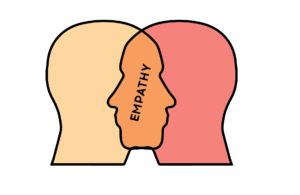 Put yourself in the shoes of a member of any minority. How does that feel?Express/ Share your feelings, views, suggestions, hopes, and fears in any form you like.GermanyGreeceItaly RomaniaNetherlands“Extreme nationalism objectifies and dehumanizes those from other countries”Bryant H. McGillMost people who are displaced due to war end up joining a minority group in a country other than theirs. What can the European Union do to fight against extreme nationalism and discrimination against refugees?